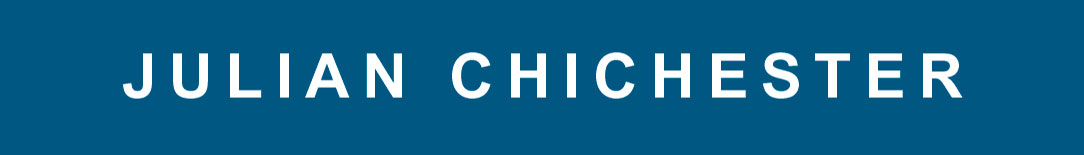 An international furniture company based in West London are seeking a confident and personable Client Relations and Account Executive to join their team. The manufacturer specialises in custom-made furniture with a classic yet contemporary feel. This is a great role for someone looking to further their career in a dynamic, committed and close-knit team within the creative industry. Key responsibilities:Manage existing accounts and source new business opportunities Manage and process all self-generated customer orders from beginning to finish with an internal audit trailManaging client requirements and expectations through premier customer service and careGenerate sales through responding to enquiries, preparing quotations, reading CAD’s, and processing and monitoring customer orders Manage your order supply chains where/when necessary (placing additional WIP orders, liaising and chasing suppliers, transferring stock, etc.)Manage personal diary, attend client visits and run product presentations Schedule and manage deliveries and paymentsWork towards monthly team targetsAssist customers in the showroom in a personable, patient and knowledgeable mannerPerform some general administrative duties such as answering telephone/email inquiries and processing sample/catalogue requestsKey skills:Degree educated with at least 1 years’ experience in the creative industry Confident in working to monthly targets, reporting and strong professional sales approachFriendly outgoing personality, confident in both face to face client meetings and presentations, with the tenacity to secure and retain new businessExcellent time management skills Ability to think on your feet and adapt to situations Confident and personable, client focused and strong awareness of the interiors market and current trendsSelf-motivated with the ability to multi-task at all times, ability to work under pressure both individually and as part of a team.Flexibility for attendance outside of normal working hours, attending tradeshows, occasional Saturday cover and off-site training and development when requiredTeam player, willing to help wherever needed Attention to detail and accuracy PLEASE NOTE THIS IS NOT AN INTERIOR DESIGN OPPORTUNITYPlease send your CV and covering letter to:  sales@julianchichester.com